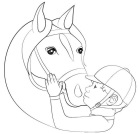 Personalized Sponsorship Request
Things to include in a personalized sponsorship request letter:Info about participantInfo about the program and why this specific event is important to the participantEvent date & timeHow the potential sponsor can participate (sponsorship form enclosed)Where to find more information about Reins of Rhythm (website & FB)Thank you Consider including a picture of the rider and their favorite horseReins of Rhythm can provide Thank You Post cardsMake an appointment with the Reins of Rhythm office for help with the letter                                                           (e-mail info@reinsofrhythm.org or text 717-228-8037).
Sample Letters Written by Reins of Rhythm Participants (names removed for privacy):Hello, I am ______________ and I have been riding at Reins of Rhythm since I was 4 years old and now I am almost 6. I am glad I ride at Reins of Rhythm, I have lots of fun. My favorite horse that I get to ride is, Glisten. I think she is my favorite because we are so alike.  Glisten and I have both lost someone we loved, Glisten’s sister Gucci died and my Grandma died this year.  When my Grandma died, Glisten helped me because I could go and pet Glisten and love her, and Glisten always listened and loved me back.  Even when I don’t get to ride Glisten I love to give her hugs and tell her I love her, I also love to give her, her favorite treats, which are fresh apples (I like apples too). All the horses are funny and make me smile and laugh – and I love to be happy! It has been fun to meet new friends, who love horses just as much as I do and we all have fun together! I am going to get to be in my first ever horse show and I want to help raise money for Reins of Rhythm so we can take extra special care of our horses! 					Thank you,       ____________________ (age 5)Dear Sir/Madame, Hello, my name is ______________.  I have been riding at Reins of Rhythm Riding and Horsemanship for about 2 years now.  I have loved horses ever since I can remember, but I did not get to spend much time with real horses.  That all changed when I started at Reins of Rhythm, it was a dream come true, I got to be around horses, learn about their care and learn to ride.  I love Reins of Rhythm because I get to spend time with my friends, and my horse friends. I have learned a lot more than just about horses at Reins of Rhythm; I have gained confidence and find it much easier to speak to people; if it’s about the horses! I can’t wait to be part of my first ever horse show, which is coming up this spring.  I am trying to raise money to help take care of the horses that I love so much and would be so happy if you would like to sponsor me for the 2017 Spring Dressage Show at Reins of Rhythm. 					Sincerely, ___________________ (age 9)